Βρες, μέτρησε και στη συνέχεια χρωμάτισε τα γεωμετρικά σχήματα!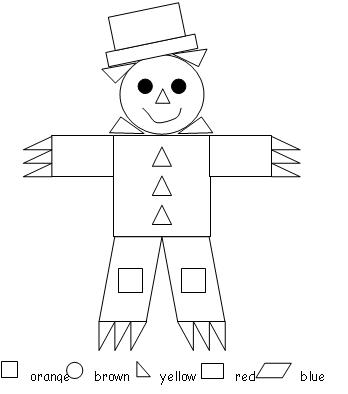 